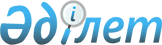 "Әкімшілік-аумақтық бірліктердің шекараларын белгілеу және өзгерту жөніндегі жобаларды жасау қағидаларын бекіту туралы" Қазақстан Республикасы Ауыл шаруашылығы министрінің 2022 жылғы 16 тамыздағы № 257 бұйрығына өзгерістер енгізу туралыҚазақстан Республикасы Ауыл шаруашылығы министрінің 2024 жылғы 27 ақпандағы № 76 бұйрығы. Қазақстан Республикасының Әділет министрлігінде 2024 жылғы 1 наурызда № 34099 болып тіркелді
      БҰЙЫРАМЫН:
      1. "Әкімшілік-аумақтық бірліктердің шекараларын белгілеу және өзгерту жөніндегі жобаларды жасау қағидаларын бекіту туралы" Қазақстан Республикасы Ауыл шаруашылығы министрінің 2022 жылғы 16 тамыздағы № 257 бұйрығына (Нормативтік құқықтық актілерді мемлекеттік тіркеу тізілімінде № 29180 болып тіркелген) мынадай өзгерістер енгізілсін:
      көрсетілген бұйрықпен бекітілген Әкімшілік-аумақтық бірліктердің шекараларын белгілеу және өзгерту жөніндегі жобаларды жасау қағидаларында:
      2-тармақтың 1) тармақшасы мынадай редакцияда жазылсын: 
      "1) "Азаматтарға арналған үкімет" мемлекеттік корпорациясы (бұдан әрі – Мемлекеттік корпорация) – Қазақстан Республикасының заңнамасына сәйкес мемлекеттік қызметтерді көрсету үшін, "бір терезе" қағидаты бойынша мемлекеттік қызметтер көрсетуге өтініштерді қабылдау және көрсетілетін қызметті алушыға олардың нәтижелерін беру жөніндегі жұмысты ұйымдастыру, мемлекеттік қызметтерді электрондық нысанда көрсетуді қамтамасыз ету үшін Қазақстан Республикасы Үкіметінің шешімі бойынша құрылған заңды тұлға;";
      3-тармақ мынадай редакцияда жазылсын:
      "3. Кодекстің 149-бабы 3-тармағының 4) тармақшасына сәйкес жергілікті жерде ӘАБ-дің шекарасын белгілеу жерге орналастыру жөніндегі жұмыстарды жүргізе отырып қамтамасыз етіледі және "Мемлекеттік есептеу жүйелерін және картографиялық проекцияларды белгілеу туралы" Қазақстан Республикасы Үкіметінің 2023 жылғы 14 наурыздағы № 208 қаулысына сәйкес мемлекеттік есептеу жүйелерінде және картографиялық проекцияда жүзеге асырылады.";
      18-тармақтың 3) тармақшасы мынадай редакцияда жазылсын:
      "3) "Қандастар мен қоныс аударушыларды қоныстандыруға арналған өңірлерді айқындау туралы" Қазақстан Республикасы Үкіметінің 2023 жылғы 4 қыркүйектегі № 765 қаулысына сәйкес қандастар мен қоныс аударушыларды қоныстандыру үшін өңірлерді айқындау.".
      2. Қазақстан Республикасы Ауыл шаруашылығы министрлігінің Жер ресурстарын басқару комитеті заңнамада белгіленген тәртіппен:
      1) осы бұйрықтың Қазақстан Республикасы Әділет министрлігінде мемлекеттік тіркелуін;
      2) осы бұйрықтың Қазақстан Республикасы Ауыл шаруашылығы министрлігінің интернет-ресурсында орналастырылуын қамтамасыз етсін.
      3. Осы бұйрықтың орындалуын бақылау жетекшілік ететін Қазақстан Республикасының ауыл шаруашылығы вице-министріне жүктелсін.
      4. Осы бұйрық оның алғашқы ресми жарияланған күнінен кейін күнтізбелік он күн өткен соң қолданысқа енгізіледі. 
       "КЕЛІСІЛДІ"
      Қазақстан Республикасы
      Өнеркәсіп және құрылыс министрлігі
       "КЕЛІСІЛДІ"
      Қазақстан Республикасы
      Ұлттық экономика министрлігі
       "КЕЛІСІЛДІ"
      Қазақстан Республикасы
      Цифрлық даму, инновациялар
      және аэроғарыш өнеркәсібі министрлігі
					© 2012. Қазақстан Республикасы Әділет министрлігінің «Қазақстан Республикасының Заңнама және құқықтық ақпарат институты» ШЖҚ РМК
				
      Қазақстан Республикасының Ауыл шаруашылығы министрі

А. Сапаров
